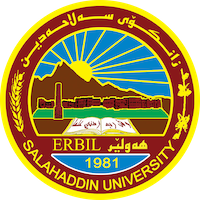 Academic Curriculum Vitae 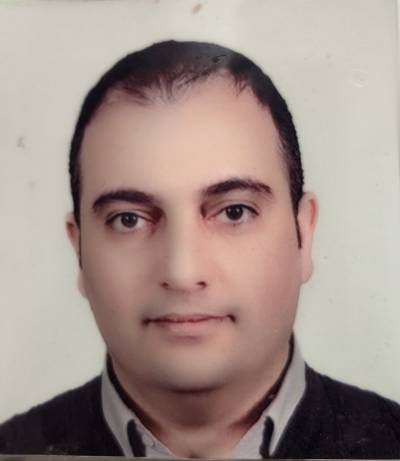 Personal Information:Full Name: Velar Hikmat EliasAcademic Title: Assistant LecturerEmail: Velar.Elias@su.edu.krdMobile: 07504712766Education:From UNIVERSITY OF SALAHADDEN, I have:•	B.Sc degree in Electrical Engineering - Salahaddin University 2002/2003.•	M.Sc. degree in "Information and Communication -Engineering- ICE " Salahaddin University 2007/2008.Employment:2003-2005 I work as Engineer at Salahaddin University in electronic and communication lab, college of engineering, electrical department.2008 until now (after master degree) as Lecturer at SALAHADDIN University College of Engineering, electrical department.Qualifications Teaching qualifications at 8-7-2010, file number “10046/3/2”( IT-level 3:PC hardware, software, and networking - 2009) International certification from CISCO Network Academy. This level is advance (instructor level).(HCIA - Routing and Switching - 2020) International advance level certification from HUAWEI Technologies Co., LtdAt 2019, I successfully completed an IELTS course, certified by catholic university Erbil CUE. Teaching experience:(communication-Engineering for third-year electrical engineering students, electrical measurements and instrumentation for Forth, third, and second-year electrical engineering students, mechanical engineering for first-year electrical engineering student,Analog communication for third year Physics Science students, and digital signal processing for fourth-year Physics Science students).Data-Base (Data Modeling) Forth class electrical engineeringMATLAB for fourth-year electrical EngineeringDigital Electronics for third-year electrical EngineeringData Communication (PC-Networks) for fourth-year electrical engineeringStatistics and Probability for second year electrical engineeringSupervising and lecturing experiments in LABAnalog communication lab. supervising and lecturing experiments for third-year electrical engineering studentsElectronic lab. supervising and lecturing experiments for second-year electrical engineering studentsElectronic lab. supervising and lecturing experiments for Third-year electrical engineering studentsDigital communication lab. supervising and lecturing experiments for forth-year electrical engineering studentsAnd I supervise many graduation projects fourth-year electrical engineering students projects like Image compression using wavelet transform-MATLAB, Performance evaluation of ADSL-MATLAB, Electronic library Networks Design-PACKET TRACER, Comparison between gray code system and binary code system-MATLAB,Performance enhancement using wavelet denoising over AWGN channel-MATLAB, Real-time motion detection-MATLAB.Smart homes using CISCO packet tracerImage analysis using MATLABIOT for smart officeHigh speed network design and implementation for companiesResearch and publicationsPerformance Evaluation of DWMT Downlink Scheme over UTP-3 Cable, ELEKTRIKA, Universiti Teknologi Malaysia, vol.11, no.2, pp. 20-26, 2009 Modeling and Simulation of Discrete Wavelet Multi-Tone, Journal on Software Engineering, vol.2, no.3, pp. 1-5, 2008Wavelet Filter Bank-based nonuniform Multi-Tone Transceiver for Digital Subscriber Line, IEEE 11th International Conference on Computer and Information Technology CIT, Cyprus, August 2011.Real-Time Motion and Color Detection, is accepted by Journal of Zankoy Sulaimani – Part A (JZS-A),  published in Vol. (17), No.(4), (2015).)Professional memberships Kurdistan Academic Union from 2005Kurdistan Engineers Union	from 2003Professional Social Network Accounts:https://academics.su.edu.krd/velar.elias/https://scholar.google.com/citations?view_op=new_profile&hl=en&authuser=3https://www.researchgate.net/profile/Velar-Eliashttps://www.linkedin.com/in/velar-hikmat-478082166/